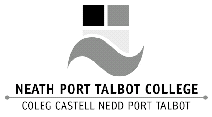 BTEC NATIONAL DIPLOMA IN CCLD ASSESSMENT SHEET   5   - SAFEGUARDING CHILDREN			 TUTOR:  Gwen DaviesASSIGNMENT 2 	Legislation and teamwork and reporting procedures OUTCOMES ASSESSED	P4, P5, M2.STUDENT ASSESSED ---------------------------------------SUBMISSION DATE -----------------------------------------Child protection is one of the most difficult and sensitive areas of work for early years workers. At some point in your career you are likely to be involved with a child who is being abused or is in danger of being abused. It is therefore important that you understand how policies and legislation can be used to help to protect children and their families. TASKDescribe and explain the reporting procedure if a child discloses that they have been abused in your child care setting.(P4, M2)Describe the principles of responding to disclosure (P5)